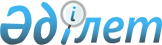 "2018-2020 жылдарға арналған Солтүстік Қазақстан облысы Мамлют ауданы Новомихайлов ауылдық округінің бюджеті туралы" Солтүстік Қазақстан облысы Мамлют ауданы мәслихатының 2017 жылғы 25 желтоқсандағы № 23/4 шешіміне өзгерістер енгізу туралыСолтүстік Қазақстан облысы Мамлют ауданы мәслихатының 2018 жылғы 28 маусымдағы № 31/2 шешімі. Солтүстік Қазақстан облысының Әділет департаментінде 2018 жылғы 4 шілдеде № 4800 болып тіркелді
      Қазақстан Республикасының 2008 жылғы 4 желтоқсандағы Бюджет кодексiнің 106 және 109-1-баптарына, "Қазақстан Республикасындағы жергілікті мемлекеттік басқару және өзін-өзі басқару туралы" Қазақстан Республикасының 2001 жылғы 23 қаңтардағы Заңының 6-бабы 1-тармағы 1) тармақшасына сәйкес Солтүстік Қазақстан облысы Мамлют ауданының мәслихаты ШЕШІМ ҚАБЫЛДАДЫ:
      1. "2018-2020 жылдарға арналған Солтүстік Қазақстан облысы Мамлют ауданы Новомихайлов ауылдық округінің бюджеті туралы" Солтүстік Қазақстан облысы Мамлют ауданы мәслихатының 2017 жылғы 25 желтоқсандағы (нормативтік құқықтық актілерді мемлекеттік тіркеу тізілімінде № 4508 болып тіркелді, 2018 жылғы 24 қаңтарда Қазақстан Республикасының нормативтік құқықтық актілері электрондық түрдегі эталондық бақылау банкінде жарияланған) № 23/4 шешіміне келесі өзгерістер енгізілсін:
      1 тармақ келесі редакцияда баяндалсын:
       "1. 1, 2 және сәйкесінше 3 қосымшаларға сәйкес 2018-2020 жылдарға, соның ішінде 2018 жылға арналған Солтүстік Қазақстан облысы Мамлют ауданы Новомихайлов ауылдық округінің бюджеті, келесі көлемде бекітілсін:
      1) кірістер – 28228,6 мың теңге, соның ішінде мыналар бойынша:
      салықтық түсімдер – 7624 мың теңге;
      салықтық емес түсімдер – 0 мың теңге;
      негізгі капиталды сатудан түскен – 0 мың теңге;
      трансферттер түсімі – 20604,6 мың теңге;
      2) шығындар – 28228,6 мың теңге;
      3) қаржылық активтермен операциялар бойынша сальдо – 0 мың теңге, соның ішінде:
      қаржылық активтерді сатып алу – 0 мың теңге;
      мемлекеттің қаржылық активтерін сатудан түсімдер – 0 мың теңге;
      4) бюджет тапшылығын (профициті) – 0 мың теңге;
      5) бюджет тапшылығын қаржыландыру (профицитін пайдалану) – 0 мың теңге;
      бюджет қаражатының пайдаланылатын қалдықтары – 0 мың теңге.";
      5-1 тармақ келесі редакцияда баяндалсын:
       "5-1. 2018 жылға ауылдық округі бюджетіне аудандық бюджеттен берілетін нысаналы ағымды трансферттер көлемі 5145,6 мың теңге сомада ескерілсін.". 
      Нұсқалған шешімнің 1 қосымшасы осы шешімнің қосымшасына сәйкес жаңа редакцияда баяндалсын.
      2. Осы шешім 2018 жылғы 1 қаңтардан бастап қолданысқа енгізіледi. 2018 жылға Солтүстік Қазақстан облысы Мамлют ауданы Новомихайлов ауылдық округінің бюджеті
					© 2012. Қазақстан Республикасы Әділет министрлігінің «Қазақстан Республикасының Заңнама және құқықтық ақпарат институты» ШЖҚ РМК
				
      Солтүстік Қазақстан облысы 
Мамлют ауданы мәслихаты 
сессиясының төрағасы 

Д.Могунова

      Солтүстік Қазақстан облысы 
Мамлют ауданы 
мәслихатының хатшысы 

Р. Нұрмұқанова
Солтүстік Қазақстан облысы Мамлют ауданы мәслихатының 2018 жылғы 28 маусымдағы № 31/2 шешіміне қосымшаСолтүстік Қазақстан облысы Мамлют ауданы мәслихатының 2017 жылғы 25 желтоқсандағы № 23/4 шешіміне 1 қосымша
Санаты
Класс
Ішкі класс
Атауы
Сома, мың теңге
1
2
3
4
5
1) Кірістер
28228,6
1
Салықтық түсімдер
7624
01
Табыс салығы
2116
2
Жеке табыс салығы
2116
04
Меншікке салынатын салықтар
5508
1
Мүлікке салынатын салықтар
16
3
Жер салығы
946
4
Көлік құралдарына салынатын салық
4546
4
Трансферттердің түсімдері
20604,6
02
Мемлекеттік басқарудың жоғарғы тұрған органдарынан түсетін трансферттер
20604,6
3
Аудандық бюджеттен (облыстық маңыздағы қала) трансферттер
20604,6
Функционалдық топ
Әкімгері
Бағдарлама
Атауы
Сома, мың теңге
1
2
3
4
5
2) Шығыстар
28228,6
01
Жалпы сипаттағы мемлекеттік қызметтер
11446
124
Қаладағы аудан, аудандық маңызы бар қала, кент, ауыл, ауылдық округ әкімінің аппараты
11446
001
Қаладағы аудан, аудандық маңызы бар қаланың, кент, ауыл, ауылдық округ әкімінің қызметін қамтамасыз ету жөніндегі қызметтер
11148
022
Мемлекеттік органның күрделі шығындары
298
07
Тұрғын үй-коммуналдық шаруашылық
767
124
Қаладағы аудан, аудандық маңызы бар қала, кент, ауыл, ауылдық округ әкімінің аппараты
767
008
Елді мекендердегі көшелерді жарықтандыру
600
011
Елді мекендерді абаттандыру мен көгаландыру
167
08
Мәдениет, спорт, туризм және ақпараттық кеңістік
10694
124
Қаладағы аудан, аудандық маңызы бар қала, кент, ауыл, ауылдық округ әкімінің аппараты
10694
006
Жергілікті деңгейде мәдени-демалыс жұмыстарын қолдау
10882,6
13
Басқалар
4133
124
Қаладағы аудан, аудандық маңызы бар қала, кент, ауыл, ауылдық округ әкімінің аппараты
4133
040
Өңірлерді дамытудың 2020 жылға дейінгі бағдарламасы щеңберінде өңірлерді экономикалық дамытуға жәрдемдесу бойынша шараларды іске асыру елді мекендерді жайластыру сұрақтарын шешу үшін іс-шараларды жүзеге асыру
5133
3) Қаржылық активтермен операциялық сальдо
0
қаржылық активтерді сатып алу
0
мемлекеттік қаржылық активтерін сатудан түсімдер 
0
4) Бюджеттің жетіспеушілігі (артықшылығы)
0
5) Бюджеттің жетіспеушілігін (артықшылықты қолдану) қаржыландыру
0
Бюджет қаражатының пайдаланылатын қалдықтары
0